SMEŠNI OBRAZIIZ ODPADNE EMBALAŽE OD JAJC LAHKO IZELAMO OBRAZE …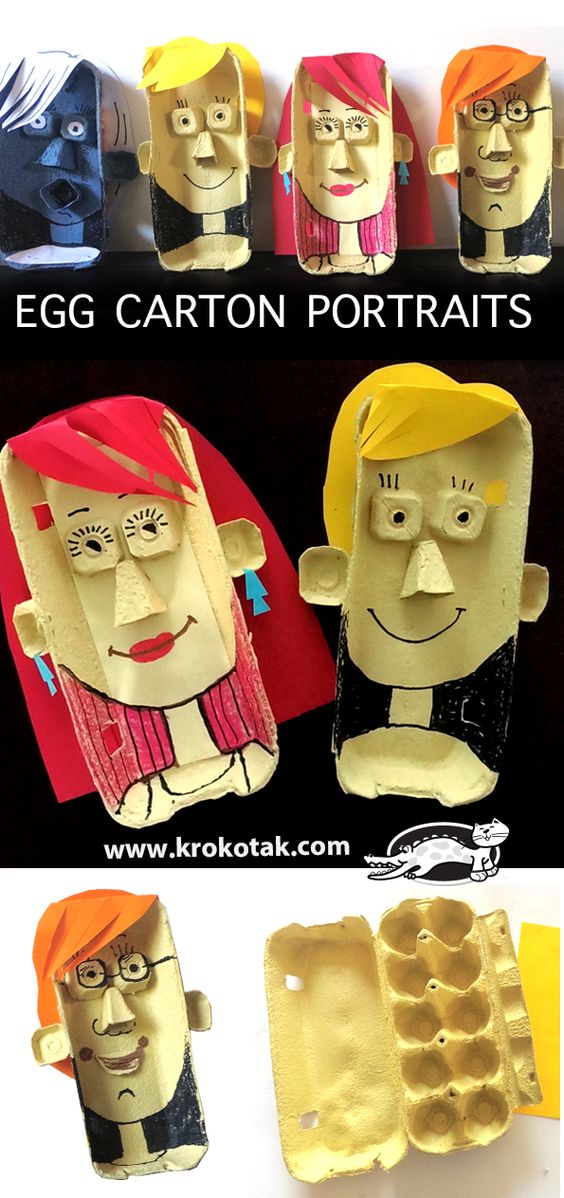 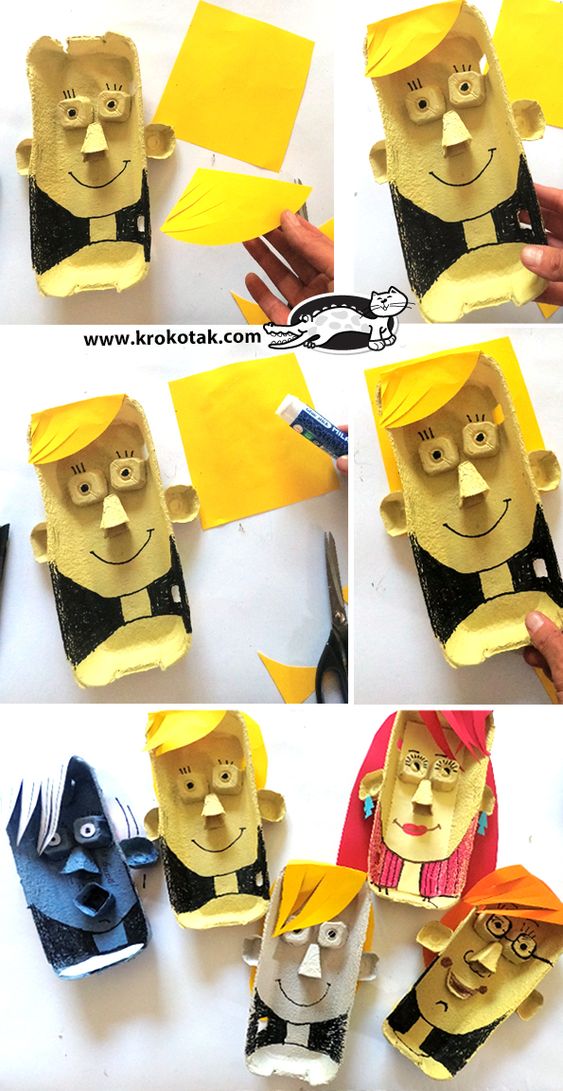 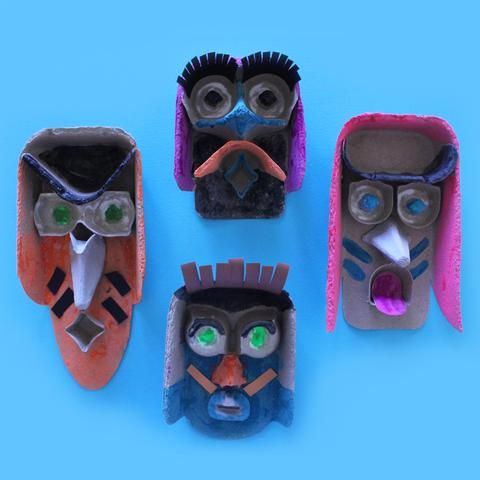 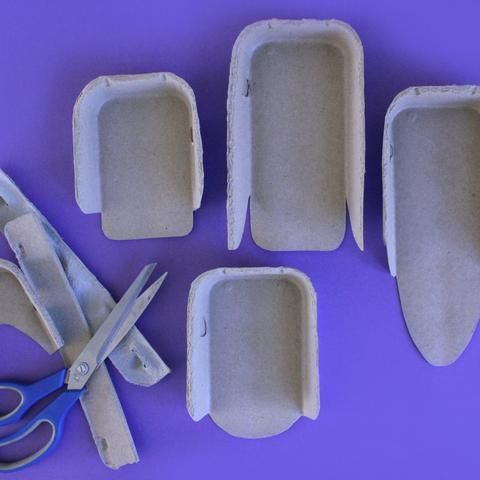 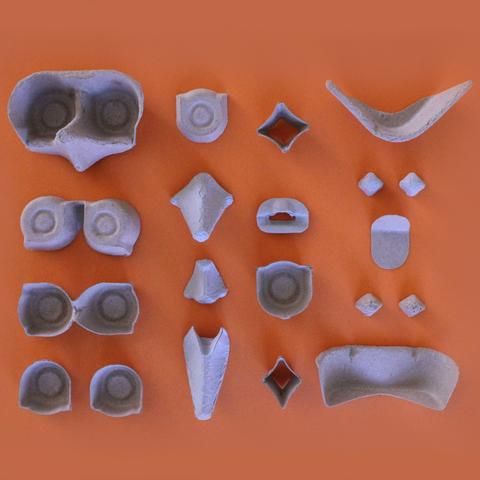 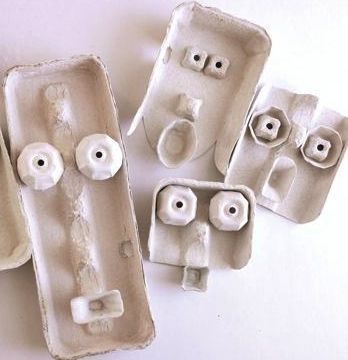 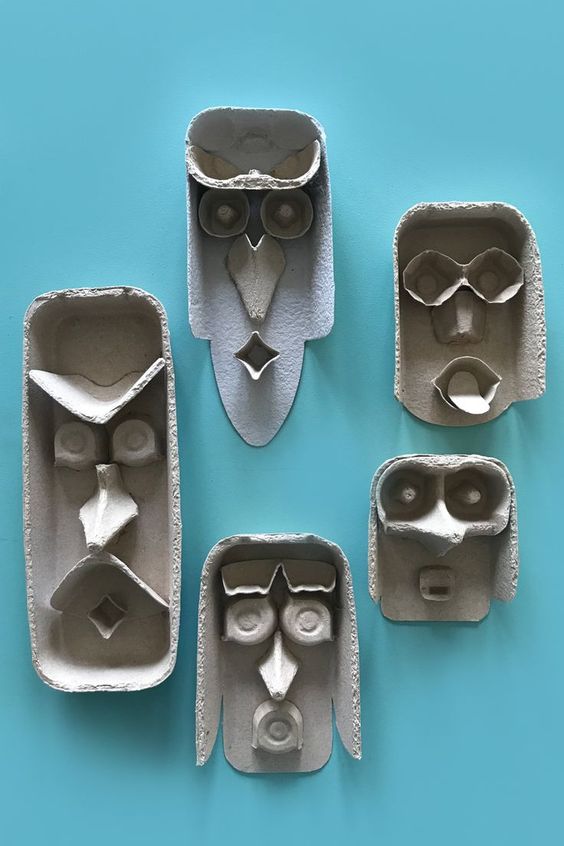 ČE IMAMO DOMA VELIKO ODPADNO EMBALAŽO OD JAJC, LAHKO USTVARIMO TUDI TAKO SLIKO …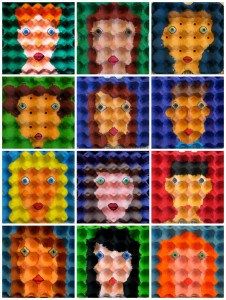 Z LEPLJENJEM KOŠČKOV KARTONA USTVARIMO RELIEFNE OBLIKE OBRAZOV …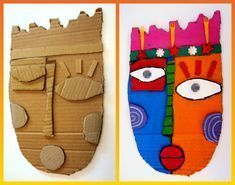 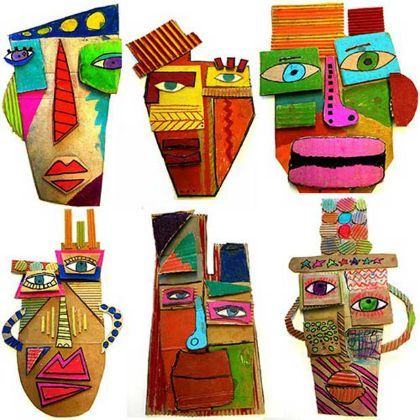 RAZLIČNE OBRAZE USTVARIMO TUDI Z RAZLIČNIMI VRVICAMI …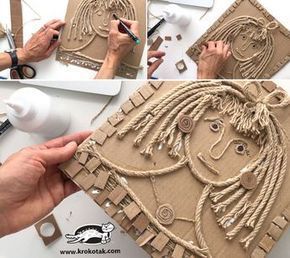 LAHKO PA USTVARIMO KOLAŽ Z LEPLJENJEM KOŠČKOV ČASOPISNEGA PAPIRJA, ODPADNIH REKLAM IPD.  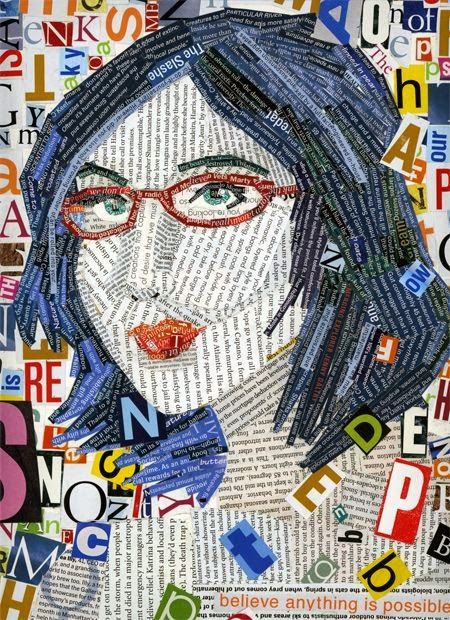 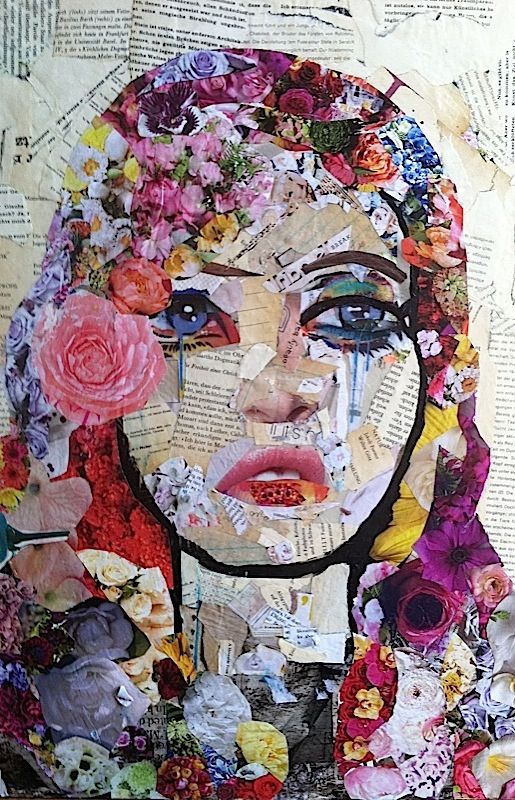 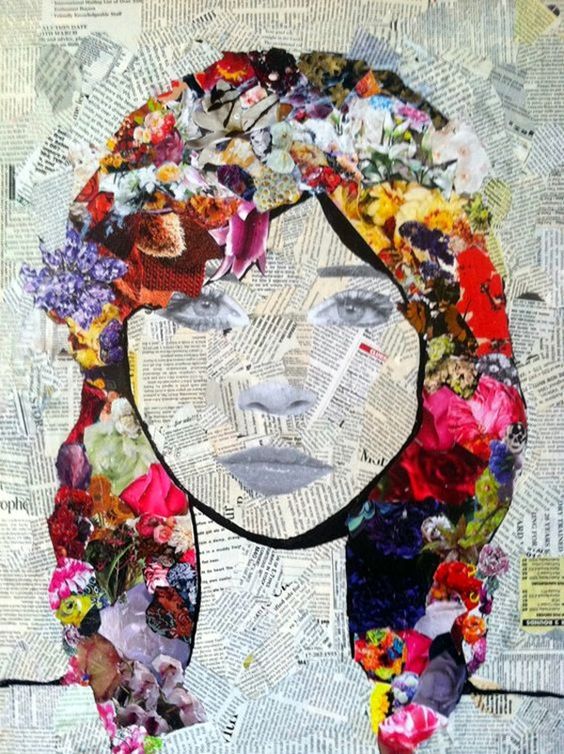 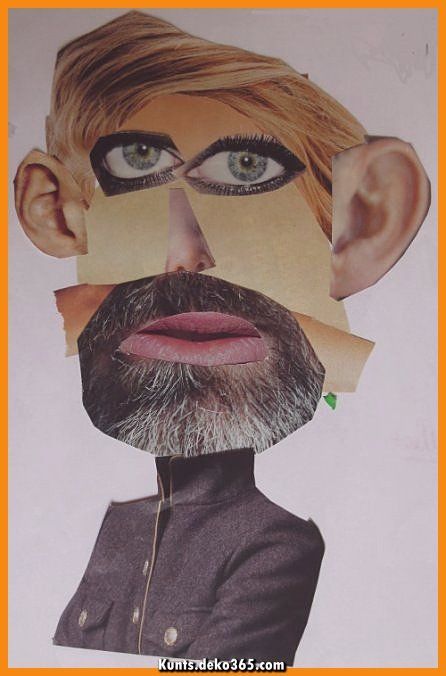 ZANIMIVO PRIČESKO LAHKO USTVARIMO Z OSTANKI ŠILJENJA.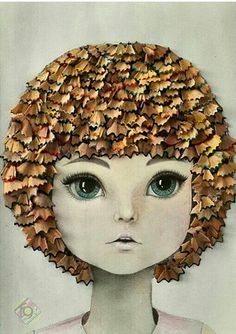 